ПОЛОЖЕНИЕо проведении школьного этапа Всероссийских спортивных соревнований школьников «Президентские состязания».Цели и задачи проведения.Школьный этап соревнований школьников «Президентские состязания» проводится в целях дальнейшего совершенствования спортивно-массовой и оздоровительной работы с детьми в урочное и  во внеурочное время, укрепления здоровья подрастающего поколения, вовлечения детей и подростков в систематические занятия физической культурой и спортом, повышения их двигательной активности, формирования у детей и подростков здорового образа жизни, выявления лучших команд-классов для участия в муниципальном и региональном этапах «Президентских состязаний».Руководство соревнованиями.Организация и проведение соревнований возлагается на учителя физической культуры Макрицину О.Ю., а также членов Совета ШСК. Главный судья соревнований  Макрицина О.Ю.Сроки и время проведения.Соревнования    проводятся   15.03 2023 г. в спортивном залеУсловия проведения соревнований.В школьном этапе Президентских состязаний принимают участие учащиеся с 2 по 9 классы. Состав класс-команды все дети допущенные по состоянию здоровья Программа соревнований.Обязательными видами программы для всех классов-команд являются спортивное многоборье (тесты). Отказ класса-команды от участия не допускается.1. Спортивное многоборьеСоревнования командные. Принимают участие все участники класса-команды.Спортивное многоборье (тесты)  (Таблицы оценки результатов в спортивном многоборье прилагаются Условия подведения итогов.Результаты в спортивном многоборье определяются по суммарному показателю всех результатов, показанных участниками класса-команды.Участнику класса-команды, который не смог принять участие в спортивном многоборье (тестах) по уважительной причине, в том числе по решению врача (болезнь, травма и т.п.) начисляются очки, набранные участником, занявшим в спортивном многоборье последнее место.Награждение.Победители  и призеры  в спортивном многоборье  награждаются грамотами.Протокол школьного этапа легкоатлетического многоборья  «Президентские состязания»» Судья Макрицина О.Ю Протокол школьного этапа Президентских состязаний МБОУ Новополевская основная общеобразовательная школа9классУчитель физической культуры:_____Макрицина О.Ю_______Сумма 703Директор школы                             Трофимова О.А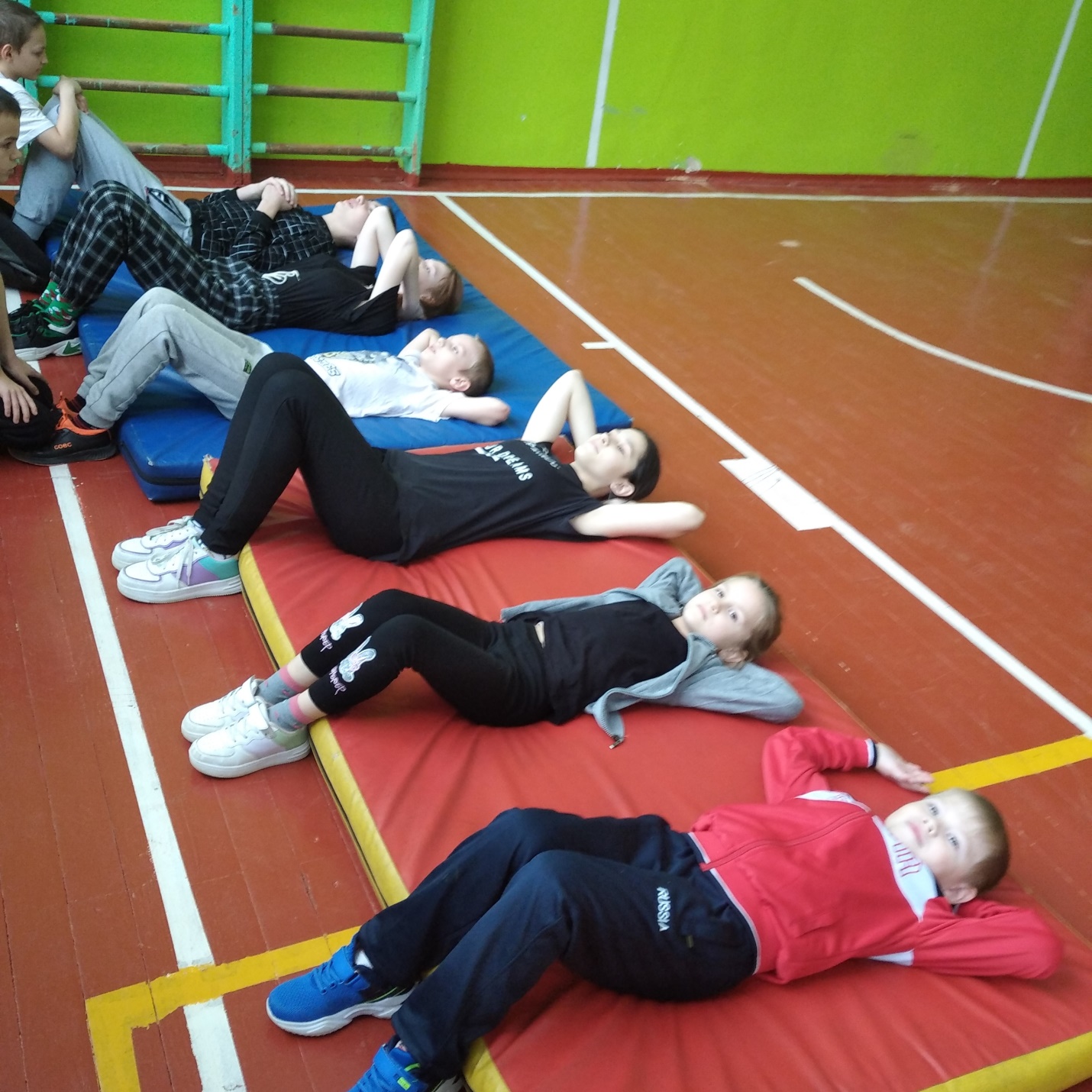 №п/пВид программыЮношиДевушкиФормаучастия1.«Спортивное многоборье» (тесты)Все участники командыВсе участники командыКомандная№ФИОполМетание мячаМетание мячаБег 30мБег 30мБег 60мБег 60мБег 100м Бег 100м Бег800мБег800мПрыжок в длинуПрыжок в длинуБег 600мБег 600мочкиророророророро1Гресь Павел Андреевичм18156.71111.8916.9123.5572100542Белоусов Никитам17136.8611.9717113.5662000433Дерюгин Павел Сергеевичм17136.61611.61517.1103.51121960664Милиончиков Антон Олеговичм18.156.8611.42116.8133.49141860695Зацепина Василиса Максимовнаж12146.91112.91322.31118702.558576Петрирна Ксения Владимировнаж121476131122.61018702.567487Благова Анастасия Александровнаж13176.91112.81521.41517802.5312708Хоритонова Ольгаж1096.91113.1921.81316902.541153№ п/пФ.И.О. участникаполЧелночный бегЧелночный бегСгибание и разгибание рукСгибание и разгибание рукПрыжок в длину с местаПрыжок в длину с местаПоднятие туловища за 30 секПоднятие туловища за 30 секБег 30 мБег 30 мподтягиваниеподтягиваниеНаклоны туловища впередНаклоны туловища впередБег 1000 м.Бег 1000 м.очкироророророророро1Зацепина Василисаж8.0327515415211910.52113265.31111292Быкова Ульянаж8.6154215013191610.9178165.516853Петрина Анастасияж8.032121016420262910.1299185.12161544Гресь Павелм7.9262072428289.23010306204.16201785Ясько Егорм8.0232012125229.8188225184.32151396Обухов Иванм7.92619116221710.0145134164.5210112